LES PASSEJAÏRES DE VARILHES                    				  	 FICHE ITINÉRAIREAude n° 130"Cette fiche participe à la constitution d'une mémoire des itinéraires proposés par les animateurs du club. Eux seuls y ont accès. Ils s'engagent à ne pas la diffuser en dehors du club."Date de la dernière mise à jour : 21 juin 2023La carte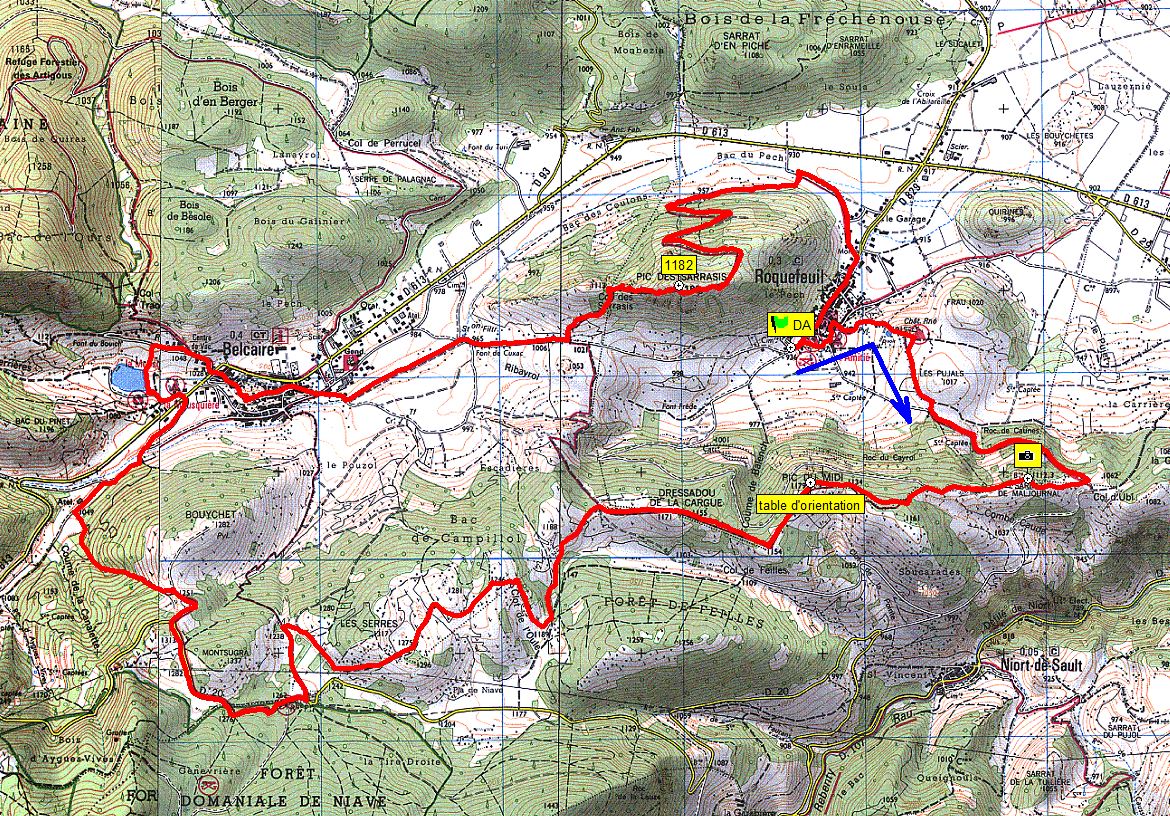 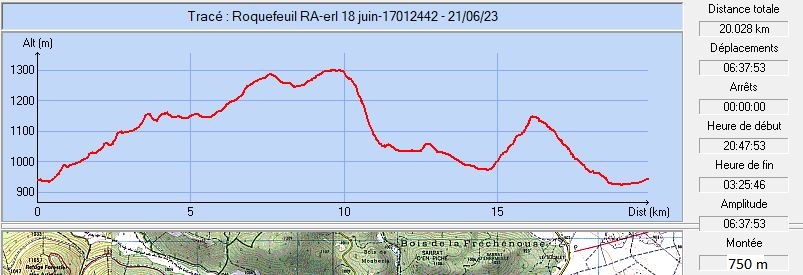 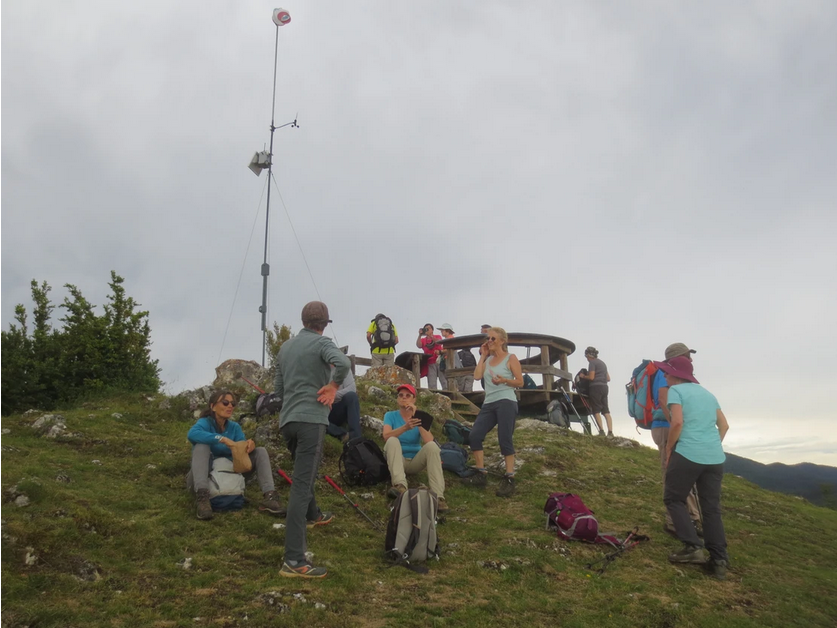 Juin 2023 : Pause au Pic du Midi et sa table d’orientationCommune de départ et dénomination de l’itinéraire : Roquefeuil – Parking du cimetière à la sortie du village - Les pics du midi et de Sarrasis et Belcaire depuis RoquefeuilDate, animateur(trice), nombre de participants (éventuel) :18.06.2023 – J. Gaillard – 14 participants (Reportage photos)L’itinéraire est décrit sur les supports suivants : Une partie du parcours décrite sur un topo-guide des sentiers des Pyrénées audoises : Le Pic des Sarrasis. Y a été ajoutée la boucle passant par BelcaireClassification, temps de parcours, dénivelé positif, distance, durée :Randonneur – 6h30 – 750 m – 20 km – Journée   Indice d’effort :  80  RougeBalisage : Jaune en bon état sur la partie décrite sur le topo-guide . Absence de balisage ou balisage très partiel ailleurs.Particularité(s) : Point de départ situé à une heure de route de VarilhesSite ou point remarquable :Les beaux villages de Roquefeuil et de BelcaireLes panoramas depuis le Sarrat de Maljournal, le pic du Midi (Table d’orientation) et le Pic des Sarrasis Le lac de Belcaire (Choisi pour la pause méridienne)Une borne royale (À rechercher dans le secteur du Dressadou de la Cargue)Trace GPS : Oui Distance entre la gare de Varilhes et le lieu de départ : 59 km – 6 €Observation(s) : Du kilomètre 10,3 (Au moment où on quitte le chemin conduisant à l’antenne du Bouychet) au kilomètre 11,2, descente en très forte pente sur un étroit sentier cheminant sous un couvert forestier épais. Balisage très épars. Point de départ peu évident : Il faut prendre l’étroit sentier qui plonge immédiatement à gauche.Pour les participants "fatigués", possibilité de revenir au point de départ sans passer par le col et le pic des Sarrasis (Parcours réduit de 3 km, dénivelé positif de 160 mètres.Plusieurs variantes possibles.